Česká federace sportovců s Downovým syndromem z. s.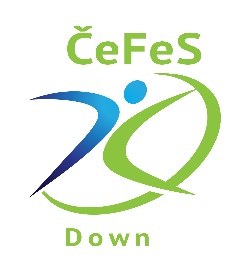 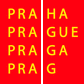 aOdborné učiliště Vyšehradpořádají2. mistrovství České republiky v atletice sportovců s Downovým syndromem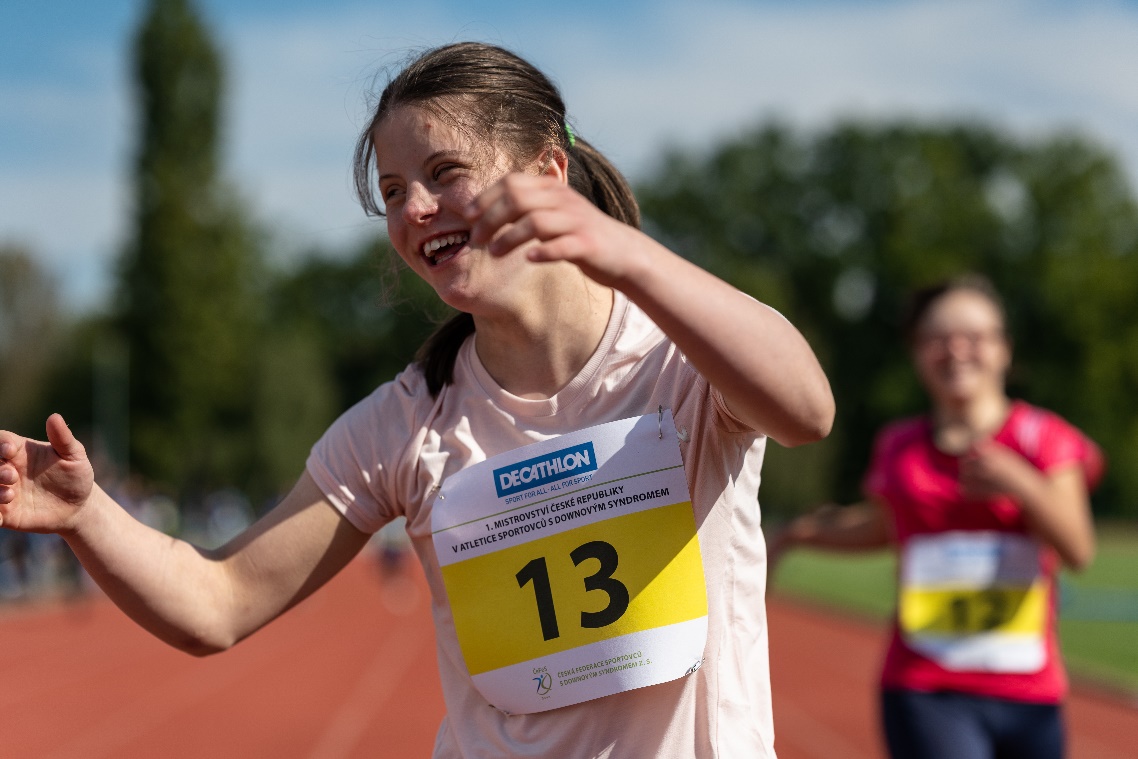 Pod záštitou ředitele OLYMP CS MVJUDr. Bc. Michala Volfa16. 9. 2023 (sobota)Pořadatel: 	Česká federace sportovců s Downovým syndromem z. s. Kostelecká 879/59, Praha 9	  a  	Odborné učiliště Vyšehrad	Vratislavova 6/31, Praha 2Datum konání:		16. 9. 2023 (sobota)Místo konání:			Atletická halaOLYMP CENTRUM SPORTU MINISTERSTVA VNITRAZa Císařským mlýnem 1063170 06 Praha 7www.olympcsmv.czŘeditel závodu:		Josef Filip 737 841 695filip.jos@seznam.cz                                                         Technická částMísto prezentaceÚčastníci jsou povinni se prezentovat v sobotu 16. 3. 2023 od 11,00 do 12,00 hod v atletické haleRozcvičeníV atletické haleCenyZávodníci na prvních třech místech v jednotlivých disciplínách obdrží medailiInformaceDalší informace obdržíte na telefonním čísle: 737 841 695 p. Josef FilipZávodí se v těchto disciplínáchŽeny (juniorky, dorostenky, starší a mladší žákyně): 100 m, , vrh koulí, skok dalekýMuži (junioři, dorostenci, starší a mladší žáci): 100 m, , vrh koulí, skok dalekýVáhy náčiní pro vrhyKoule veteránky, ženy, juniorky, dorostenky	3 kgKoule starší a mladší žákyně				2 kgKoule veteráni, muži, junioři, dorostenci	4 kgKoule starší a mladší žáci			3 kgVěkové kategorie:Veteráni a veteránky: 1988 a staršíMuži a ženy: 2003-1989Junioři a juniorky: 2004-2005 Dorostenci a dorostenky: 2006-2007Starší žáci a starší žákyně: 2008-2009Mladší žáci a mladší žákyně: 2010-2011Přípravka: 2012 a mladšíPřihláškyŘádně vyplněné přihlášky, které jsou součástí propozic, zašlete nejpozději do 12. 9. 2023 na e-mail: filip.jos@seznam.cz Orientační časový pořadSobota 16. 9.  202312,00	Zahájení12,15	100 m R  (Vky, Ž, Jky, Dky, St. žně, Ml. žně)12,45	100 m R (V, M, Jři, Dci, St. žci, Ml. žci)13,10	skok daleký (Vky, Ž, Jky, Dky, St. žně, Ml. žně)	vrh koulí (V, M, Jři, Dci, St. žci, Ml. žci)14,10 	100 m F (Vky, Ž Jky, Dky, St. žně, Ml. žně)14.20	100 m F (V, M, Jři, Dci, St. žci, Ml. žci)14,30   vrh koulí (Vky, Ž Jky, Dky, St. žně, Ml. žně)	skok daleký (V, M, Jři, Dci, St. žci, Ml. žci)15,45	200 m F (Vky, Ž Jky, Dky, St. žně, Ml. žně)16,00	200 m F (V, M, Jři, Dci, St. žci, Ml. žci)16, 15 Vyhlášení  výsledkůP Ř I H L Á Š K ADoprovod:  ................................................. Telefonní kontakt: ………………………………..Jméno a příjmeníDatum narozeníKategorieDisciplíny 1.2.3.4.1.2.3.4.1.2.3.4.1.2.3.4.1.2.3.4.1.2.3.4.1.2.3.41.2.3.4.Kategorie – legenda:V - veterániM – mužiJři -juniořiDci - dorostenciSt. žci – starší žáciML. žci – mladší žáciVky - veteránkyŽ – ženyJky - juniorkyDky – dorostenkySt. žně – sterší žákyněMl. žně – mladší žákyněP - přípravka